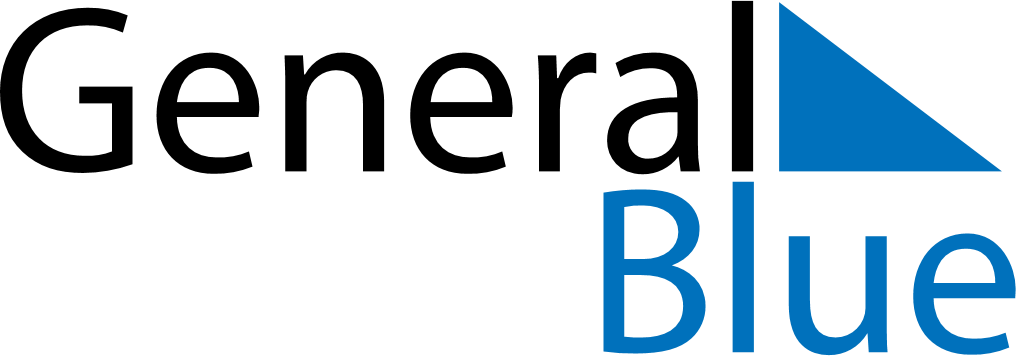 Slovenia 2022 HolidaysSlovenia 2022 HolidaysDATENAME OF HOLIDAYJanuary 1, 2022SaturdayNew Year’s DayJanuary 2, 2022SundayNew Year’s DayFebruary 8, 2022TuesdayPrešeren Day, the Slovenian Cultural HolidayFebruary 27, 2022SundayCarnivalMarch 8, 2022TuesdayInternational Women’s DayApril 17, 2022SundayEaster SundayApril 18, 2022MondayEaster MondayApril 23, 2022SaturdaySt. George’s DayApril 27, 2022WednesdayDay of Uprising Against OccupationMay 1, 2022SundayLabour DayMay 2, 2022MondayLabour DayJune 5, 2022SundayPentecostJune 8, 2022WednesdayPrimož Trubar DayJune 25, 2022SaturdayStatehood DayAugust 15, 2022MondayAssumptionAugust 17, 2022WednesdayUnification of Prekmurje Slovenes with the Mother NationSeptember 15, 2022ThursdayReturn of Primorska to the MotherlandSeptember 23, 2022FridaySlovenian Sports DayOctober 25, 2022TuesdaySovereignty DayOctober 31, 2022MondayReformation DayNovember 1, 2022TuesdayDay of Remembrance for the DeadNovember 11, 2022FridaySt. Martin’s DayNovember 23, 2022WednesdayRudolf Maister DayDecember 6, 2022TuesdaySaint Nicholas DayDecember 25, 2022SundayChristmas DayDecember 26, 2022MondayIndependence and Unity Day